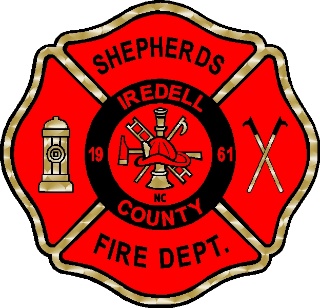 EMPLOYMENT APPLICATION CHECKLISTPlease provide the following information with your Application for Employment.  All pages must be completed, and all requested documentation below must be provided before an application will be considered.  Employment application pages 1-4, signed and dated Copy of Birth Certificate Copy of valid North Carolina Driver’s License Copy of High School Diploma or GED Copies of any certificates pertaining to the Fire Department or Medical Training, if applicable DD-214 Long Form, if you have prior Military service Signed Authorization for Background Check Failure to submit a complete application packet may result in rejection of entire application.  Applicant Signature 	Date 